Aufgebot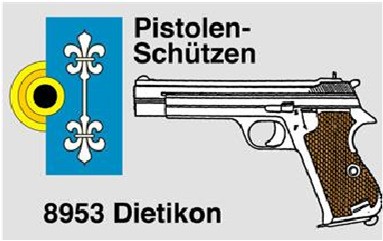 Mithilfe am Reppischtal-Schiessen 2022An allen mit ? markierten Positionen werden noch Helfer benötigt. Meldungen bitte an eine der untenstehenden Adresse.Bitte mindestens 15 Minuten vor Schiessbeginn vollzählig im Stand erscheinen.Bei eventueller Verhinderung zwingend einen Ersatz organisieren und Mitteilung an Standchef: Rey Eyer Tel. 079 / 303 69 54, E-Mail: schuetzenmeister@ps-dietikon.chAndreas Ragaz Tel. 079 / 473 05 31, E-Mail: schuetzenmeister@ps-dietikon.chBesten Dank für die aktive Mithilfe. Rey Eyer, Schützenmeister I15.11.21/jkDatumDonnerstag22. April 1700-1900Freitag22. April1500-1900Samstag 23. April0800-1200	1300-1600Samstag 23. April0800-1200	1300-1600Samstag 30. April0800-1200	1300-1600Samstag 30. April0800-1200	1300-1600LeitungBüroRemo Lüscher Kohler SeppRemo Lüscher Kohler SeppRemo Lüscher Kohler SeppRemo Lüscher Kohler SeppR. Lüscher Kohler SeppR. Lüscher Kohler SeppArbeiten mit 300 MeterSchützenstubeStandchefScheibenaufsicht1+2	50m3+4	50m5+6	50m7+8	50m9+10	50m11+12	50m13+14	50mScheibenaufsicht Bahn 1	25m (Auszahlung)Bahn 2	25m (Verein)Scheibenservice